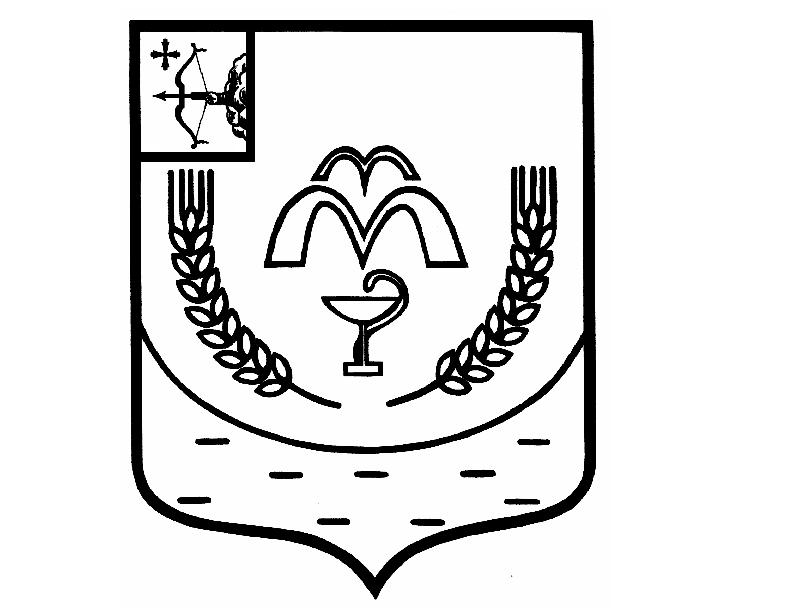 КУМЕНСКАЯ РАЙОННАЯ ДУМАПЯТОГО СОЗЫВАРЕШЕНИЕот 24.04.2018  № 14/114пгт КуменыО ходатайстве Советской районной Думы В соответствии со статьей 23 Устава Куменского района Куменская районная Дума РЕШИЛА:1. Поддержать предложения Советской районной Думы по совершенствованию нормативно – правового регулирования в сфере лесных отношений.2. Настоящее решение направить в адрес Советской районной Думы.Председатель Куменской районной Думы	                                                   А.Г. ЛеушинГлава Куменского района				                      А.А.Рылов